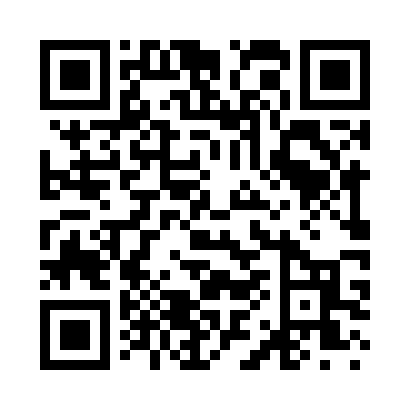 Prayer times for Pitcairn, New York, USAMon 1 Jul 2024 - Wed 31 Jul 2024High Latitude Method: Angle Based RulePrayer Calculation Method: Islamic Society of North AmericaAsar Calculation Method: ShafiPrayer times provided by https://www.salahtimes.comDateDayFajrSunriseDhuhrAsrMaghribIsha1Mon3:305:221:055:128:4810:402Tue3:315:221:055:128:4810:393Wed3:325:231:065:128:4810:394Thu3:335:241:065:128:4810:385Fri3:345:241:065:128:4710:376Sat3:355:251:065:138:4710:367Sun3:365:261:065:138:4610:368Mon3:375:261:065:138:4610:359Tue3:385:271:065:138:4510:3410Wed3:405:281:075:128:4510:3311Thu3:415:291:075:128:4410:3212Fri3:425:301:075:128:4410:3113Sat3:445:301:075:128:4310:3014Sun3:455:311:075:128:4210:2915Mon3:465:321:075:128:4210:2716Tue3:485:331:075:128:4110:2617Wed3:495:341:075:128:4010:2518Thu3:515:351:075:128:3910:2419Fri3:525:361:085:118:3910:2220Sat3:535:371:085:118:3810:2121Sun3:555:381:085:118:3710:1922Mon3:575:391:085:118:3610:1823Tue3:585:401:085:108:3510:1624Wed4:005:411:085:108:3410:1525Thu4:015:421:085:108:3310:1326Fri4:035:431:085:098:3210:1227Sat4:045:441:085:098:3110:1028Sun4:065:451:085:098:3010:0829Mon4:085:461:085:088:2810:0730Tue4:095:471:085:088:2710:0531Wed4:115:481:085:078:2610:03